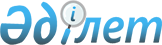 Об утверждении Правил деятельности психологической службы в организациях среднего образованияПриказ и.о. Министра просвещения Республики Казахстан от 25 августа 2022 года № 377. Зарегистрирован в Министерстве юстиции Республики Казахстан 26 августа 2022 года № 29288.       В соответствии с подпунктом 46-25) статьи 5 Закона Республики Казахстан "Об образовании" ПРИКАЗЫВАЮ:       1. Утвердить Правила деятельности психологической службы организации среднего образования согласно приложению к настоящему приказу.      2. Комитету по охране прав детей Министерства просвещения Республики Казахстан в установленном законодательством Республики Казахстан порядке обеспечить:      1) государственную регистрацию настоящего приказа в Министерстве юстиции Республики Казахстан;      2) размещение настоящего приказа на интернет-ресурсе Министерства просвещения Республики Казахстан после его официального опубликования;      3) в течение десяти рабочих дней после государственной регистрации настоящего приказа представление в Юридический департамент Министерства просвещения Республики Казахстан сведений об исполнении мероприятий, предусмотренных подпунктами 1), 2) настоящего пункта.      3. Контроль за исполнением настоящего приказа возложить на курирующего вице-министра просвещения Республики Казахстан.      4. Настоящий приказ вводится в действие по истечении десяти календарных дней после дня его первого официального опубликования. Правила
деятельности психологической службы в организациях среднего образования Глава 1. Общие положения       1. Настоящие Правила деятельности психологической службы в организациях среднего образования разработаны в соответствии с подпунктом 46-25) статьи 5 Закона Республики Казахстан "Об образовании" и определяют порядок деятельности психологической службы в организациях среднего образования (далее – психологическая служба).      2. Психологическая служба является коллегиальным органом организации среднего образования по формированию учебной мотивации, успеваемости, творческой самореализации, стабилизации психологического состояния, профильного самоопределения и других благоприятных условий учебной деятельности обучающихся и воспитанников.      Деятельность психологической службы направлена на выявление и диагностику трудностей в образовательной деятельности, консультирование, оказание психолого-педагогического сопровождения и поддержку в условиях образовательной среды, предусматривает сохранение и укрепление психологического благополучия у обучающихся, воспитанников, педагогов, родителей или иных законных представителей.      3. Деятельность психологической службы организуется:      1) на уровне начального образования – поддержка младшего школьника в развитии познавательной и учебной мотивации, самостоятельности и саморегуляции при адаптации и формировании творческих способностей каждого обучающегося;      2) на уровне основного среднего образования - адаптация к новым условиям обучения, развитие познавательной и учебной деятельности обучающихся и воспитанников, поддержка в решении задач личностного и ценностно-смыслового саморазвития и самосознания, формирование устойчивости к познавательным процессам;      3) на уровне общего среднего образования – оказание помощи обучающемуся и воспитаннику в самоопределении и личностной идентичности, профильной ориентации, содействие развитию способности целеполагания и принятия самостоятельных решений, формированию устойчивого мировоззрения.      Деятельность психологической службы обеспечивается руководителем организаций среднего образования.      4. Структура, состав специалистов, годовой план работы определяется типом, видом и задачами организаций среднего образования.      5. В состав психологической службы организации среднего образования входят заместитель руководителя (директора) организации среднего образования, педагог-психолог (в соответствии со штатным расписанием), социальный педагог.      Состав психологической службы регулируется и утверждается приказом руководителя организации среднего образования.      Классные руководители, воспитатели, кураторы, педагоги-предметники, медицинские работники участвуют в процессе психолого-педагогического сопровождения обучающихся и воспитанников и взаимодействуют с родителями и иными законными представителями в соответствии с должностными обязанностями.       6. Должностные обязанности специалистов, обеспечивающих психолого-педагогическое сопровождение, осуществляются в соответствии с приказом Министра образования и науки Республики Казахстан от 13 июля 2009 года № 338 "Об утверждении Типовых квалификационных характеристик должностей педагогов" (зарегистрирован в Реестре государственной регистрации нормативных правовых актов № 5750). Глава 2. Порядок деятельности психологической
службы в организациях среднего образования      7. Порядок деятельности психологической службы включает:      1) выявление трудностей в обучении, развитии и воспитании обучающихся и воспитанников, обеспечивается путем проведения наблюдения, бесед, диагностики, а также устных или письменных обращений (запросов) от обучающихся и воспитанников, родителей или иных законных представителей и педагогов;      2) оказание обучающимся и воспитанникам индивидуального или группового социального и психолого-педагогического сопровождения;      3) организация и проведение мероприятий по психолого-педагогическому сопровождению, включая интерактивные формы взаимодействия с обучающимися и воспитанниками, педагогами и родителями или иными законными представителями, педагогические советы, семинары и конференции;      4) обеспечение междисциплинарного взаимодействия педагогов и специалистов, оказывающих социальное и психолого-педагогическое сопровождение;      5) формирование условий для успешной социализации, осознанного выбора профессиональной направленности, профильной учебной траектории и индивидуального образовательного пространства обучающихся и воспитанников.      8. Деятельность психологической службы осуществляется с учетом:      1) соблюдения профессиональной этики;      2) эмпатии и уважения к личности ребенка;      3) индивидуальных и возрастных особенностей обучающегося и воспитанника;      4) интеграции психологических и педагогических знаний;      5) конфиденциальности информации с соблюдением прав и интересов ребенка;      6) исключение возможности нанесения вреда здоровью, чести и достоинству обучающихся, воспитанников, родителей или иных законных представителей, педагогов;      7) научности, комплексности, последовательности, поэтапности и непрерывности сопровождения обучающихся и воспитанников в образовательном процессе.      9. Педагог-психолог осуществляет свою деятельность по следующим направлениям: диагностическое, консультативное, развивающее (коррекционное), психолого-педагогическое просвещение и организационно-методическое:      1) диагностическое направление предусматривает индивидуальную и групповую деятельность, психолого-педагогическое изучение обучающихся и воспитанников на протяжении всего периода обучения, определение их индивидуальных особенностей и склонностей, потенциальных возможностей в процессе обучения и воспитания, в профессиональном самоопределении, а также выявление причин и механизмов нарушений в обучении, развитии, социальной адаптации;      2) консультативное направление предусматривает индивидуальную и групповую деятельность, в форме оказания помощи участникам образовательного процесса: в осознании ими природы или причин возникающих затруднений, в анализе и решении психологических проблем, в актуализации личностных особенностей; содействие сознательному и активному присвоению нового социального опыта; помощь в формировании новых установок и принятии собственных решений; решение различного рода психологических проблем, связанных с трудностями в межличностных отношениях, самосознании и саморазвитии;      3) развивающее (коррекционное) направление предусматривает индивидуальную работу с обучающимися и воспитанниками по формированию мотивации к новым знаниям, навыкам и умениям, возможностям их приобретения, проявления в учебной и познавательной деятельности. Включает организацию работы с выявленными сложностями в обучении и проблемами поведения, выявляемые в процессе диагностики; в преодолении трудностей в усвоении учебного материала на основе комплексного взаимодействия педагога-психолога с педагогами-предметниками, социальным и специальными педагогами, проведение коррекции психического и (или) физического состояния обучающихся и воспитанников с особыми образовательными потребностями;      4) психолого-педагогическое просвещение предусматривает содействие личностному профессиональному росту, самоопределению обучающихся и воспитанников, педагогов; содействие формированию потребности у педагогов, родителей и иных законных представителей в психолого-педагогических знаниях и желании использовать их для исключения затруднений в обучении, воспитании и развитии обучающихся и воспитанников (классные часы, семинары, родительские собрания, педагогические советы, интерактивные методы и лектории для педагогов и родителей и иных законных представителей);      5) организационно-методическое направление предусматривает проведение организационно-методической и научно-методической работы: мониторинг условий образовательной и развивающей среды, анализ результатов социального, психолого-педагогического сопровождения и разработка рекомендаций по его сопровождению, выработка междисциплинарного подхода в сопровождении обучающихся и воспитанников; изучение достижений отечественной и зарубежной науки и практики по психолого-педагогическому, социальному сопровождению в организациях среднего образования, семинарах-практикумах, конференциях; организация и проведение семинаров, тренингов и консультаций по овладению технологиями психолого-педагогического и социального сопровождения обучающихся и воспитанников.       10. Оценка особых образовательных потребностей, обучающихся и воспитанников осуществляется в соответствии с приказом Министра образования и науки Республики Казахстан от 12 января 2022 года № 4 "Об утверждении правил оценки особых образовательных потребностей" (зарегистрирован в Реестре государственной регистрации нормативных правовых актов под № 26618).       Психолого-педагогическое сопровождение обучающихся и воспитанников с особыми образовательными потребностями осуществляется в соответствии с приказом Министра образования и науки Республики Казахстан от 12 января 2022 года № 6 "Об утверждении правил психолого-педагогического сопровождения в организациях образования" (зарегистрирован в Реестре государственной регистрации нормативных правовых актов под № 26513).       11. Для организации деятельности специалистов, входящих в состав психологической службы, предоставляются кабинеты, оснащенные оборудованием и мебелью в соответствии с приказом Министра образования и науки Республики Казахстан от 22 января 2016 года №70 "Об утверждении норм оснащения оборудованием и мебелью организаций дошкольного, среднего образования, а также специальных организаций образования" (зарегистрирован в Реестре государственной регистрации нормативных правовых актов под № 13272).       12. Специалистами, входящими в состав психологической службы, осуществляется учетная документация в соответствии с приказом Министра образования и науки Республики Казахстан от 6 апреля 2020 года № 130 "Об утверждении перечня документов обязательных для ведения педагогами организаций среднего, технического и профессионального, после среднего образования и их формы" (зарегистрирован в Реестре государственной регистрации нормативных правовых актов под № 20317).       13. Психологическая диагностика, консультирование и тренинги (групповые, индивидуальные) с обучающимися и воспитанниками проводятся с письменного согласия родителей и иных законных представителей согласно приложению № 2 к приказу Министра образования и науки Республики Казахстан от 28 января 2016 года № 93 "Об утверждении форм типового договора оказания образовательных услуг для дошкольных организаций, организаций среднего, технического и профессионального, после среднего образования, типового договора на проведение профессиональной практики и типового договора о дуальном обучении для организаций технического и профессионального, после среднего образования" (зарегистрирован в Реестре государственной регистрации нормативных правовых актов под № 13227).      14. При обращении обучающихся и воспитанников к специалистам, обеспечивающим психолого-педагогическое сопровождение:      1) обучающийся или воспитанник по собственному желанию письменно либо устно обращается к классному руководителю, педагогу-психологу, социальному педагогу, педагогам-предметникам, в администрацию организации среднего образования по вопросам своего личного состояния, поведения, сложностей, возникающих в процессе его обучения, воспитания и развития, а также ситуаций, причиняющих вред его социальному или психологическому благополучию и здоровью, нарушению его прав и интересов;      2) обращение обучающегося или воспитанника регистрируется и рассматривается специалистами психологической службы;      3) педагог-психолог письменно согласовывает с родителями или иными законными представителями график, формат оказания и проведения психологической помощи, необходимые для восстановления психологического благополучия обучающегося и воспитанника по психолого-педагогической диагностике, консультированию и коррекции;      4) по итогам проведенной диагностической работы педагог-психолог определяет причину сложившейся ситуации, составляет психолого-педагогическое заключение и рекомендации, совместно со специалистами психолого-педагогического сопровождения разрабатывает план индивидуальной работы, который утверждается первым руководителем организаций среднего образования;      5) выполнение рекомендаций и программы индивидуального плана осуществляются согласно установленному графику.      15. Порядок действий при обращениях родителей или иных законных представителей к специалистам, обеспечивающим психолого-педагогическое сопровождение:      1) родитель или иной законный представитель в письменной или устной форме обращается по вопросу психологического состояния, поведения обучающегося или воспитанника в процессе его обучения, развития и воспитания, проблем детско-родительских отношений к классному руководителю, педагогу-психологу, социальному педагогу, педагогам-предметниками, в администрацию организации среднего образования;      2) обращение родителя или иного законного представителя регистрируется и рассматривается специалистами психологической службы;      3) специалисты психологической службы совместно с классным руководителем изучают ситуацию, и информирует руководителя организации среднего образования, который определяет основного ответственного специалиста психологической службы;      4) на первичной встрече специалисты психологической службы проводят беседу c родителем или иным законным представителем, формируют представление о причинах возникновения или изменения состояния, или поведения обучающегося или воспитанника, определяют формы и методы востребованной социальной, психолого-педагогической диагностики, консультирования, коррекции, поддержки или сопровождения;      5) специалистом психологической службы составляется индивидуальный план социального или психолого-педагогического сопровождения, который утверждается первым руководителем организаций среднего образования;      6) индивидуальный план социального и психолого-педагогического сопровождения составляется в 2-х экземплярах, письменно заверяется родителем или иным законным представителем, один экземпляр которого передается родителю или иному законному представителю, другой остается в организации среднего образования;      7) при выявлении рисков психологического состояния или поведения, правовых, социальных или семейно-бытовых проблем, обучающийся или воспитанник направляется на консультацию к специалистам соответствующего профиля (в органы и организации здравоохранения, внутренних дел, социальной защиты населения, комиссию по делам несовершеннолетних и защите их прав).      16. Порядок действий при обращениях педагогов в психологическую службу:      1) педагоги организаций среднего образования при обнаружении эмоционально-волевых, поведенческих рисков и трудностей в обучении и развитии у обучающихся и воспитанников, а также собственных проблем профессионального выгорания письменно или устно обращаются к специалисту психологической службы;      2) обращение педагога регистрируется и рассматривается специалистами психологической службы;      3) специалисты психологической службы изучают ситуацию, и информирует руководителя организации среднего образования, который определяет основного ответственного специалиста психологической службы;      4) специалист психологической службы определяет формы и методы оказания социального, психолого-педагогического сопровождения.      17. Специалисты, обеспечивающие психолого-педагогическое сопровождение, соблюдают конфиденциальность полученных данных с учетом прав и интересов обучающихся и воспитанников.       18. Педагоги, обеспечивающие психолого-педагогические сопровождение, в соответствии с подпунктом 10) статьи 15 Закона Республики Казахстан "О статусе педагога" своевременно письменно или устно сообщают правоохранительным органам и руководству организаций среднего образования о фактах совершения несовершеннолетними или в отношении них действий (бездействия), содержащих признаки уголовного либо административного правонарушения, в том числе ставших известными им в связи с профессиональной деятельностью в организациях образования и (или) вне организаций среднего образования.© 2012. РГП на ПХВ «Институт законодательства и правовой информации Республики Казахстан» Министерства юстиции Республики Казахстан      Исполняющийобязанности министра       Исполняющийобязанности министра Ш. КариноваПриложение к приказу
исполняющего обязанности
Министра просвещения
Республики Казахстан
от 25 08 2022 года № 377Приложение к приказу
исполняющего обязанности
Министра просвещения
Республики Казахстан
от 25 08 2022 года № 377